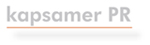 Letter of Agreement
SA-24/032

Česká filharmonie (Czech Philharmonic)having its seat at Alšovo nábřeží 12, 110 01 Praha 1, Czech RepublicId. No.: 00023264, VAT No.: CZ00023264represented by MgA. David Mareček, Ph. D., CEOandDr. Claudia Kapsamer, Mühlfeldgasse 11/1/4, 1020 Wien, Austria
Erste Bank - IBAN: AT292011128923687107 - BIC: GIBAATWWXXXSteuernummer: 041091570 -  UID Nummer: ATU67603738conclude on the day, month and year set out below the following agreement (the “Agreement”):Starting February 2024– December 2024
main projects: PR of the year of Czech Music with a special focus on the activities if the Czech Phil, of Smetana 200 and the activities in LitomyslOverviewimplementing The Year of Czech Music and their main activities in G/S/A.Next Step:Bringing selected journalists from GSA to Litomysl. Spec. to the concerts with Jakub Hrusa and the opera Libuse.Claudia agrees to support the Czech Philharmonic team and the team of the Year of Czech Music in writing and editing press releases. Doing press releases on activities of the Year of Czech Music.CostsPayment terms:3.000 Euros upon signing of contract (in February)3.000 Euros upon end of the contract (in September)In addition there is a budget of 2.000 Euros for extras like travel/accomadation/representation costs upon invoice and receiptsClaudia Kapsamer undertake to:Make pitches to GSA media Produce relevant language press releases, biographies & press cuts to support   Supply photos, videosshare all tools provided by the team of the Year of Czech Music Regular ReportingCuttings and broadcast linksShort news reports    Dr. Claudia Flekatsch-Kapsamer							Czech PhilharmonicDr. Claudia Kapsamer, Mühlfeldgasse 11/1/4, 1020 Wien, Austria
Erste Bank - IBAN: AT292011128923687107 - BIC: GIBAATWWXXXSteuernummer: 041091570 -  UID Nummer: ATU67603738Preparation of pr and media work for project mentioned aboveTotal: 6.000 Euros